5G National RallySalmon ArmWed., May 15th at Ross Street Plaza 11:45 am - 1:15 pm 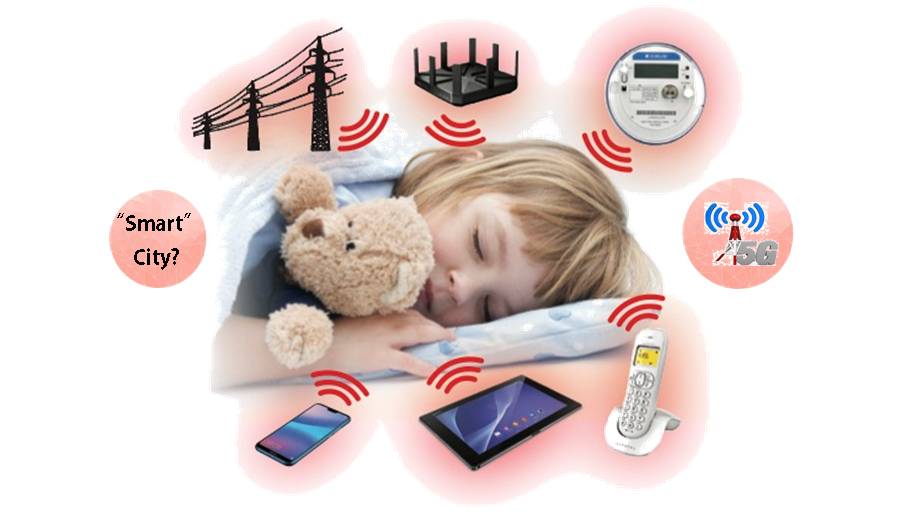 ARE THEY SAFE.?WIRELESS TECHNOLOGIES, SMART METER RADIATION, ELECTRIC AND MAGNETIC FIELDS, DIRTY ELECTICITY, + 5G  MICRO CELLS/SMALL CELLS EVERY 2 TO 8 BUILDINGS ALONG OUR STREETS!PLUS    6 CELL ANTENNAE PROPOSED FOR SALMON ARMCITY CENTRE - ALEXANDER STREET            IS THIS WHAT WE TRULY WANT?                 COME!  ASK!  LEARN!                          (Bring a poster if you can!)SPEAKERS, Dr. Ross Andersen, Capt. Jerry Flynn  HANDOUTS    AND MORE              WEBSITES:                                                                             BOOKS:     www.EHTrust.org            fb  ParentsForSafeSchools        “Hidden Dangers” by Jerry Flynn     www.stopsmartmetersbc.com                                        “Dirty Electricity” by Sam Milham MD, MPH